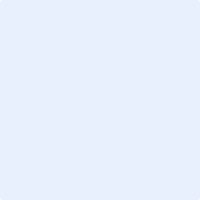 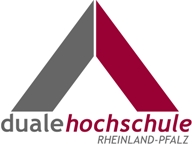 Logo der HochschuleFördervoraussetzungen:1. Ein Förderantrag kann erst gestellt werden, wenn im Akkreditierungsverfahren mindestens die externe Gutachtergruppe die Akkreditierung empfiehlt. Dies gilt für Verfahren im Rahmen der Programm- und Systemakkreditierung. Ein entsprechender Nachweis ist beizufügen. 2. Duale Bachelorstudiengänge müssen inhaltlich, organisatorisch und vertraglich verzahnt sein. Wenn ein dualer Bachelorstudiengang auf einen bereits bestehenden regulären Bachelorstudiengang aufbaut, muss er sich durch diese Verzahnung wesentlich davon unterscheiden.3. Zur Klarstellung wird auch darauf hingewiesen, dass ein neuer dualer Studiengang nur einmal gefördert werden kann, auch wenn er sowohl in der ausbildungsintegrierten als auch praxisintegrierten Variante angeboten wird.Prüfkriterien für die Förderungeines dualen ausbildungsintegrierten BachelorstudiengangsDatum: 1. Name der Hochschule, des Standorts und des FachbereichsName: Standort: Fachbereich: Benennung der Studiengangsleitung 	Name: 	Telefon: 	E-Mailadresse: 2. Informationen zum Bachelorstudiengang2a) Allgemeine Informationen Name des Bachelorstudiengangs:Abschluss: Bachelor of Start des Bachelorstudiengangs:Einschreibung zum:  Wintersemester  SommersemesterRegelstudienzeit in Semestern: Gesamtdauer des dualen Studiums (inkl. Ausbildung) in Jahren: Anzahl der Leistungspunkte:  ECTS-Punkte Ausbildungsberufe: Berufsbildende Schulen (BBS): Akkreditierungsverfahren: 	 abgeschlossen	 positives externes Gutachten liegt vor, Abschluss erwartet bis Geplante Anzahl der Studienanfängerinnen und -anfänger:  Mit der Dualen Hochschule Rheinland-Pfalz ist ein frühzeitiger Austausch über die Einführung des neuen dualen Bachelorstudiengangs erfolgt. Datum: 2b) inhaltliche VerzahnungStellen Sie erläuternd dar, wie die Studien- und Ausbildungsphasen einschließlich Berufsschulphasen (auch ggf. weitere Praxisphasen) inhaltlich miteinander verzahnt sind. Stellen Sie insbesondere dar, wie die berufliche Ausbildung in das Curriculum eingegliedert ist (Beispiele: Verknüpfung von Studien- und Ausbildungsinhalten, Studiencoach (Betreuer*in), Ausbildungscoach (Betreuer*in), Sicherstellung der Studierbarkeit usw.):Grafik Studienverlaufsplan: Stellen Sie insbesondere dar, wie die Verzahnung der Lernorte Hochschule, Unternehmen, Berufsbildende Schule im gesamten Studienverlauf erfolgt: Stellen Sie dar, in welchem Umfang eine gegenseitige Anrechnung von Leistungen der Lernorte Hochschule, Unternehmen, Berufsbildende Schule (in ETCS-Punkten) erfolgt:2c) organisatorische VerzahnungBenennen Siegemeinsame Gremien von Hochschulen und Praxispartnern und Berufsschulen:gegebenenfalls weitere Elemente (z.B.  Kooperationsprojekte): 2d) vertragliche VerzahnungKooperationsvertrag/-vereinbarung zwischen Hochschulen und Unternehmen ist mit folgenden Unternehmen geschlossen worden (Namen):Weitere Angaben zum Kooperationspartner bitte in der Anlage eintragenBitte Vertragsmuster als Anlage beifügenRegelung in der Prüfungsordnung zum Ausbildungsvertrag (Paragraph, Wortlaut)2e) Leistungen der größten, wichtigsten PraxispartnerQualifikation der Betreuenden auf Praxisseite:Vergütungsregelungen:Übernahmegarantien/Bleibeverpflichtung:Leistungen des Praxispartners gegenüber der Hochschule (z.B. als Lehrbeauftragte, Forschungs- und Transferprojekte…):2f) InternationalisierungIn dem Bachelorstudiengang ist ein verpflichtender Auslandsaufenthalt mit einer Dauer von  vorgesehen:	 an einer Hochschule	 in einem Unternehmen sind Zeiträume für Aufenthalte an anderen Hochschulen vorgesehen (gem. 
§ 26 Abs. 5 Satz 2 Ziffer 5 HochSchG), kann fakultativ ein Auslandsaufenthalt absolviert werden oder ist kein Auslandsaufenthalt vorgesehen.2g) BerufsorientierungMotive zur Einrichtung des Bachelorstudiengangs (einschl. Bedarf)?Berufliche Perspektiven der Studierenden (vorgesehene Berufsfelder, Berufsaussichten)?2h) AbgrenzungBaut der Bachelorstudiengang auf einen bereits vorhandenen Bachelorstudiengang an Ihrer Hochschule auf?Wenn ja, benennen Sie zusammengefasst die Kernelemente der Verzahnung, in denen sich der duale Bachelorstudiengang von dem regulären Bachelorstudiengang unterscheidet:Planen Sie, eine eigene Kohorte (Studierendengruppe) für dieses duale Studienangebot einzurichten? Wenn ja, in welchem Zeitfenster?Gibt es vergleichbare duale Studienangebote in Rheinland-Pfalz?Wenn ja, benennen Sie kurz, wodurch sich die Angebote unterscheiden:AnlageBeteiligte / interessierte Kooperationspartner Kooperationspartner, mit denen bereits ein Kooperationsvertrag geschlossen wurde (Muster bitte beifügen):Kooperationspartner, mit denen eine Kooperation geplant ist:Benennung der kooperierenden BBS mit Kontaktdaten und Ansprechpartner und Ansprechpartnerinnen:Benennung von weiteren Kooperationspartnern (IHK, HWK, VCRP, zfh o.ä.):Name des KooperationspartnersAnschrift(Straße, Ort, PLZ)Ansprechpartner/-in(Name, Stellung im Unternehmen)Verbindungsdaten des Ansprechpartners/der AnsprechpartnerinVerbindungsdaten des Ansprechpartners/der AnsprechpartnerinAnzahl der vorgesehenen Studienanfänger/-innen pro AufnahmezyklusAnzahl wurde vertraglich fixiert(Ja)Name des KooperationspartnersAnschrift(Straße, Ort, PLZ)Ansprechpartner/-in(Name, Stellung im Unternehmen)TelefonE-MailadresseAnzahl der vorgesehenen Studienanfänger/-innen pro AufnahmezyklusAnzahl wurde vertraglich fixiert(Ja)Klicken Sie hier, um Text ein-zugeben.Name des KooperationspartnersAnschrift(Straße, Ort, PLZ)Ansprechpartner/-in(Name, Stellung im Unternehmen)Verbindungsdaten des Ansprechpartners/der AnsprechpartnerinVerbindungsdaten des Ansprechpartners/der AnsprechpartnerinAnzahl der geplanten Studienanfänger/-innen pro AufnahmezyklusName des KooperationspartnersAnschrift(Straße, Ort, PLZ)Ansprechpartner/-in(Name, Stellung im Unternehmen)TelefonE-MailadresseAnzahl der geplanten Studienanfänger/-innen pro AufnahmezyklusKlicken Sie hier, um Text einzugeben.Klicken Sie hier, um Text ein-zugeben.Name der Berufsbildenden Schule Anschrift(Straße, Ort, PLZ)Ansprechpartner/-in(Name, Stellung im Unternehmen)Verbindungsdaten des Ansprechpartners/der AnsprechpartnerinVerbindungsdaten des Ansprechpartners/der AnsprechpartnerinIst die Einrichtung einer speziellen Fachklasse geplant? (Ja)Für welchen Ausbildungsberuf?Name der Berufsbildenden Schule Anschrift(Straße, Ort, PLZ)Ansprechpartner/-in(Name, Stellung im Unternehmen)TelefonE-MailadresseIst die Einrichtung einer speziellen Fachklasse geplant? (Ja)Für welchen Ausbildungsberuf?Name des KooperationspartnersAnschrift(Straße, Ort, PLZ)Ansprechpartner/-in(Name, Stellung im Unternehmen)Verbindungsdaten des  Ansprechpartners/der AnsprechpartnerinVerbindungsdaten des  Ansprechpartners/der AnsprechpartnerinName des KooperationspartnersAnschrift(Straße, Ort, PLZ)Ansprechpartner/-in(Name, Stellung im Unternehmen)TelefonE-Mailadresse